Compréhension : 3 p22Chapitre 4 : Je fais attention à tous les détails de la phrase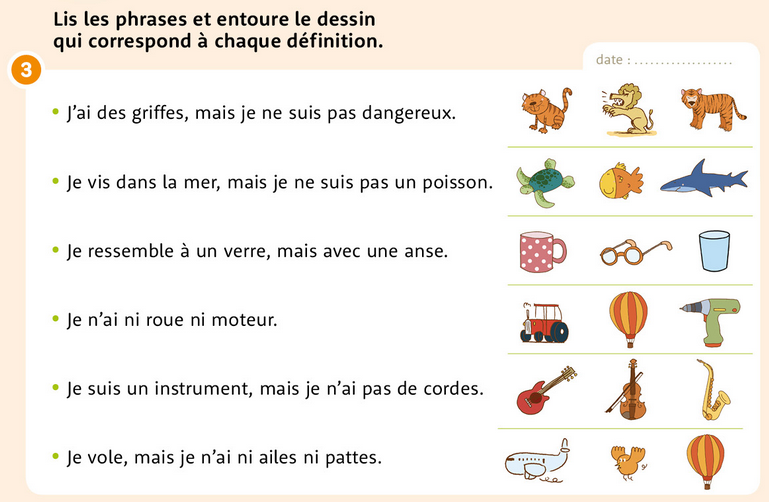 Lexique : 1 p45Chapitre 4 : Je comprends des mots qui ont plusieurs sens.PARENTS : Commencer l’exercice d’abord avec cet exemple avec votre enfant. Faire décrire d’abord les deux images, puis lire les définitions numérotées a et b. Reporter les lettres sur les images, dans les bulles prévues à cet effet.Faire lire et commenter la première phrase : « « Au réveillon, Papy a coupé la bûche. » De quelle bûche s’agit-il ? Quels indices permettent d’être sûr de la réponse ? On parle du réveillon, c’est donc Noël, c’est à ce moment-là qu’on mange la bûche de Noël. »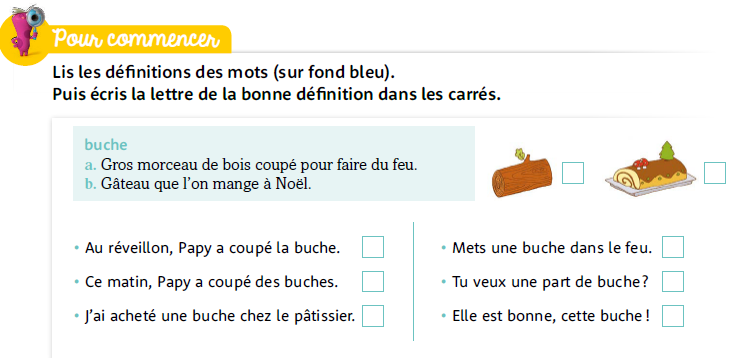 Une fois l’exemple fait avec l’aide de l’adulte, vous pouvez laisser votre enfant réaliser seul l’exercice qui suit, en lui apportant de l’aide si besoin.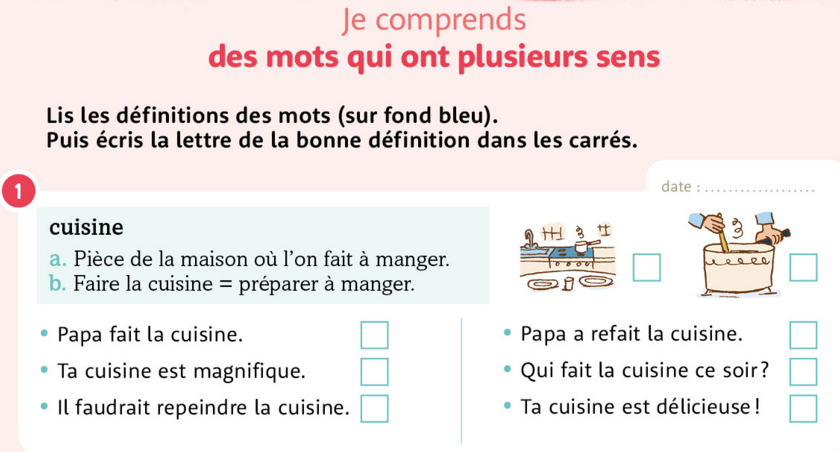 Grammaire : 4 p81Chapitre 7 : J’apprends à conjuguer les verbes au présent _ Les sujets il / elleObserve les dessins. Complète les phrases en choisissant le verbe et la terminaison qui conviennent.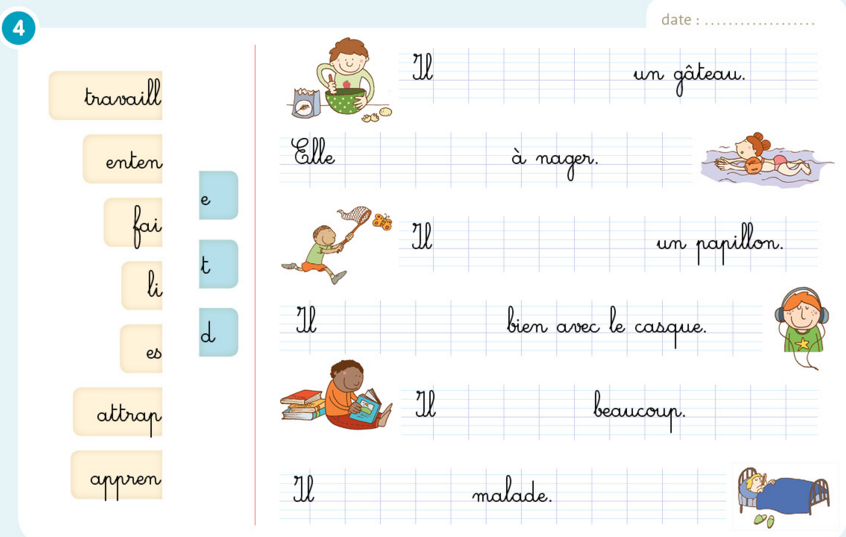 Grammaire : 7 p77Chapitre 5 : Je comprends où commence et où finit une phraseSur chaque ligne, il y a deux phrases.Récris-les en pensant aux majuscules et aux signes de ponctuation : . ? !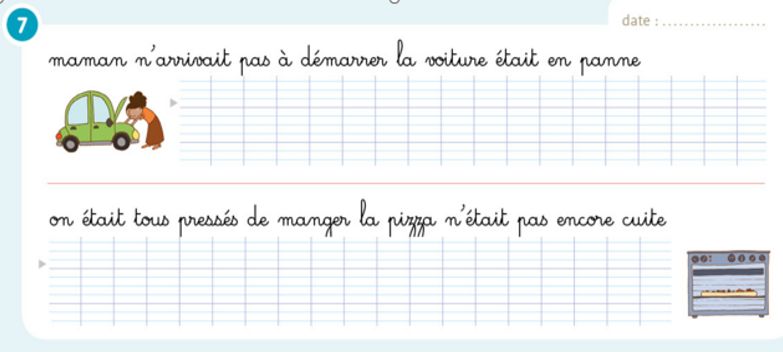 Orthographe : 1 p133Chapitre 20 : Je maîtrise l’apostrophePARENTS : Commencer l’exercice d’abord avec un exemple avec votre enfant. Ecrire « Je lis » sur une ardoise et faire lire. Effacer lis et écrire écris à la place.Faire lire : « ‘’Je écris’’, ça ne va pas, que faut-il faire pour écrire cette phrase correctement ? »Procéder de même avec quelques autres exemples : le loup / l’ours ; tu ne chantes pas / tu n’écoutes pas ; tu me regardes / tu m’écoutes, etc. Une fois cet exemple fait avec l’aide de l’adulte, vous pouvez l’accompagner pour les deux premières phrases de l’exercice qui suit, puis laisser votre enfant réaliser seul le reste de l’exercice, en lui apportant de l’aide si besoin.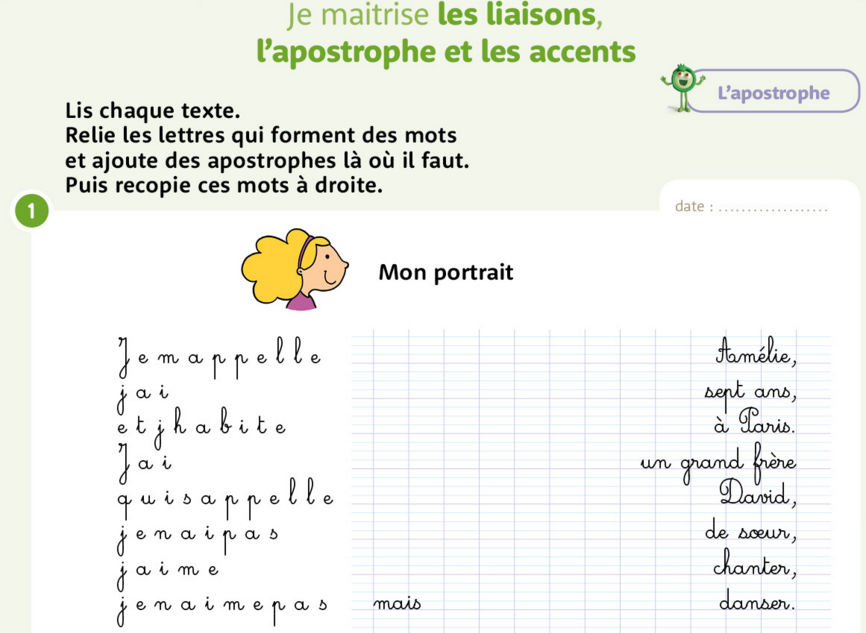 Orthographe : 3 p124Chapitre 11 : J’apprends comment écrire ce que j’entends _ rt / rp / rs / st / str …Ecris les mots qui correspondent aux dessins.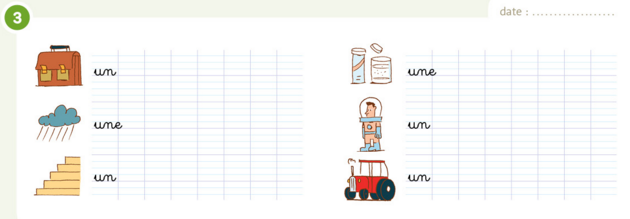 Jeudi 26 mars 2020Vendredi 27 mars 2020FRANCAISFRANCAISFRANCAISLecture- Ordinateur : Lalilo- Lire un document : 1-Ma fiche d’identité → Lire et répondre aux questions (cf document PDF joint p1-2)- Ordinateur : Lalilo- Lire une image : 2-Un quartier de Miniville → Lire et répondre aux questions (cf document PDF joint p1-2)Compréhension3 p22Lexique1 p45Grammaire4 p817 p77Orthographe1 p1333 p124EcritureFaire des lignes d’écriture des lettres de l’alphabet en écriture cursive de a à mFaire des lignes d’écriture des lettres de l’alphabet en écriture cursive de n à zProduction d’écritEcrire une liste (cf doc PDF p3)MATHEMATIQUESMATHEMATIQUESMATHEMATIQUESRévision Les petites additions (cf doc PDF p4-5)Les petites soustractions (cf PDF p3-4)